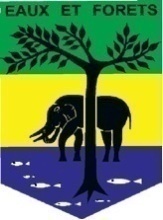 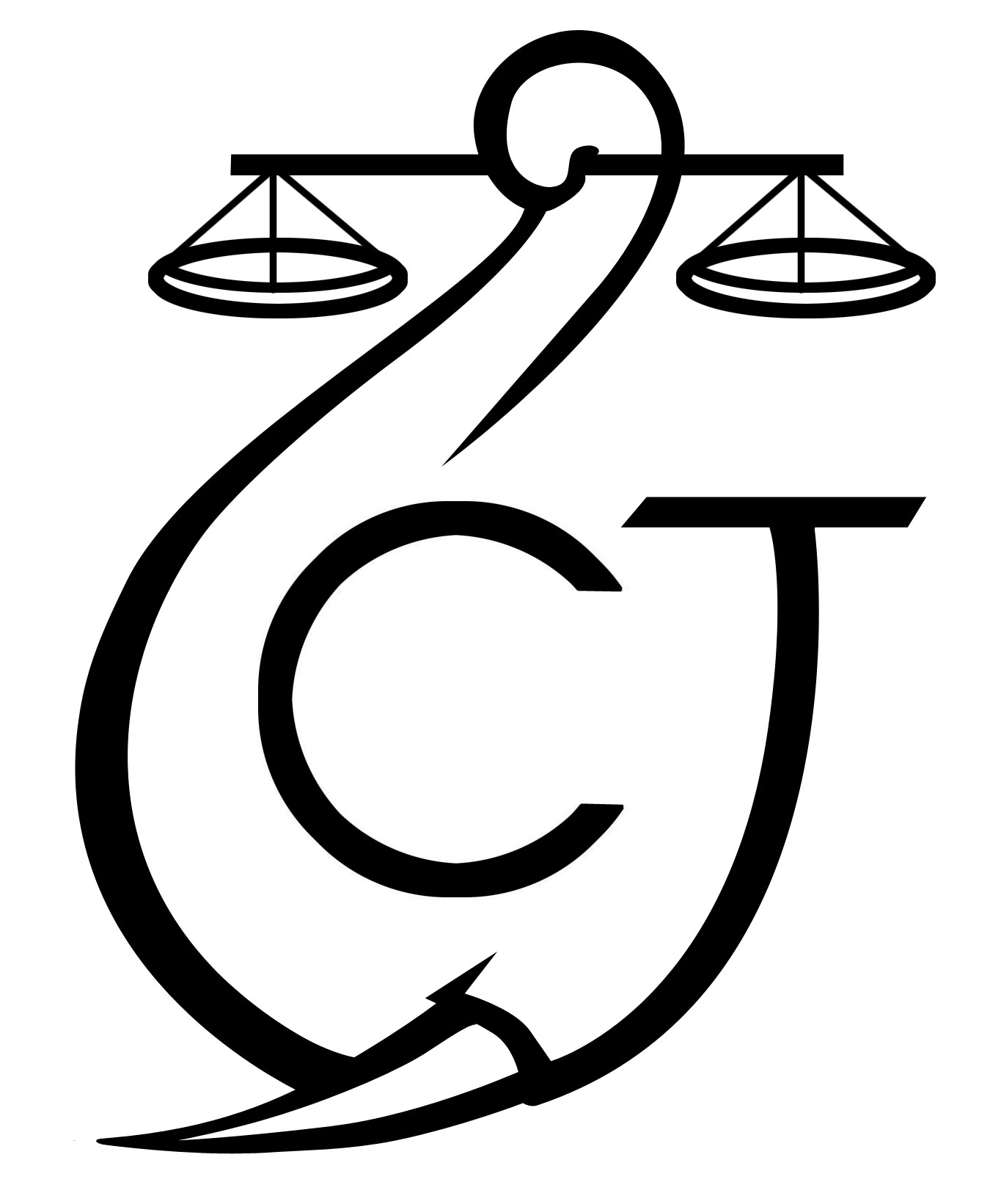 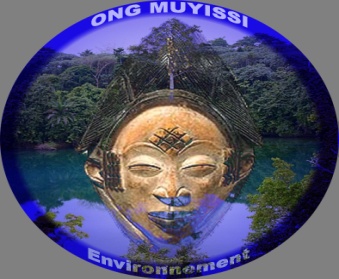 RAPPORT D’ACTIVITÉS Avril 2018SOMMAIRE1	Points principaux	12	Investigations	13	Opérations	14	Département juridique	15	Missions sociales	26	Communication	37	Relations extérieures	48	Conclusion	5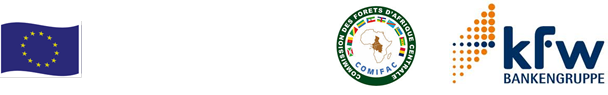 Points principaux08 au 17 avril 2018 dans le Woleu-Ntem, mission d’information et de sensibilisation dans les villages de la province du Woleu-Ntem, Gabonville, Mebeme, Doumassi Bikang-Meleme, Essong-Medzom, Nkolmelen, Elop, Elarmilo ;8 au 12 avril 2018 dans la Nyanga, mission d'information dans les départements de la Douigny (Nyanga) précisement dans les villages de Lambaréné-Kili, Faguindaka, Boungounga et Bemboubié ;16 au 20 avril 2018 dans la Ngounié, mission d'information dans les départements de la Douigny (Nyanga) précisément dans les villages Mocab, Mivemba-Mborto et Malolo et Ndolou ; 20 avril 2018 dans l'Estuaire, mission de constatation d'une exploitation sans titre à Oyane 3 ;30 avril 2018 dans l'Estuaire, mission de constatation de trafic de Kévazingo à Essassa et interpellation de Lu Chang Xiang, Wu Chao Gui, Su Dan, Lu et Chang Xiong Yan Han Xil pour manœuvres frauduleusesInvestigationsIndicateur :Une mission d'investigation a été diligentée dans la province du Woleu-Ntem pour un total duit e villages visités.OpérationsIndicateur :30 avril 2018 dans l'Estuaire, mission de police forestière à Essassa : à la suite d’une dénonciation anonyme portant sur une activité clandestine de transformation du Kévazingo dans la zone d’Essassa, une équipe composée des éléments de la Direction Provinciale de l’Estuaire, de la Direction Générale des Recherches et de l’ONG Conservation Justice, s’est déportée sur les lieux indiqués, plus précisément à l’usine Jin Zhan Bois Gabon. Arrivée sur place, l’équipe a constaté une importante quantité de Kévazingo sur les lieux: 1537 pièces (plots, plateaux et madriers), dont une grande partie était étuvée. Il y avait également huit (08) rondins et deux (02) billes sur parc, trois étuveuses en activités, contenant des pièces de Kévazingo. A la suite de la vérification des documents, cinq (05) représentants de la société Jin Zhan Bois Gabon ont été placés en garde en vue à la Direction Générale des Recherches.Département juridiqueLe département juridique d’ALEFI a effectué le suivi des cas initiés.4.1. Suivi des affairesIndicateur :Aucune condamnation n’a été obtenue au cours du mois d’avril 2018. Toutefois, les juristes ont continué le suivi des affaires en cours et appuyé plusieurs actions :20 avril 2018 dans l'Estuaire, mission de constatation d'une exploitation sans titre: une équipe composée d'éléments des Eaux et Forêts et de Conservation Justice s'est rendue au village Oyane 3, dans le cadre d'une plainte déposée par les riverains au sujet d'une exploitation illégale de bois. Arrivée sur les lieux, l'équipe a constaté les faits dénoncés, à savoir l'abattage de plusieurs arbres, essentiellement du bois divers (Ovinkol, Padouck, Ebiara, Mbilinga etc.). Selon les informateurs et le pisteur, plus d'une quarantaine d'autres arbres auraient été abattus. Des convocations ont été dressées et déposées à l'encontre du chef de chantier M. Kwame Geoffroy, de l'abatteur M. Bouty Pascal, et de sieur Oyono lui-même.4.2. Visites de prisonIndicateur :Il n’y a eu aucune visite de prison ce mois-ci.Missions sociales4.1 Dans la NgouniéDans le cadre du projet ALEFI, une mission a été menée au cours du mois d’avril 2018 dans les villages du département de Ndolou (Mandji) dans la province de la Ngounié. Le programme des rencontres dans les villages est consigné dans le tableau ci-dessous.Tableau : Programme de rencontres dans les localités de la NgouniéA la suite de cette mission effectuée à Mandji dans la Ngounié, plusieurs observations on relève plusieurs difficultés : Retard de la mise en œuvre des CCC signés ;Les populations affichent un comportement suspect et  flou (certainement impliquées dans des activités illégales) ;Les responsables des sociétés forestières manquent de respect aux auxiliaires de commandements ;Les tensions sont vives entre les populations ; entre les populations et les sociétés forestières ; entre les auxiliaires de commandements et les exploitants forestiers ;Exploitation forestière anarchique dans la zone de Lambaréné-Kili.4.2 Dans la NyangaDans le cadre du projet ALEFI, une mission a été menée au cours du mois d’avril 2018 dans les villages du département de la Douigny (Moabi) dans la province de la Nyanga. Le programme des rencontres dans les villages est consigné dans le tableau ci-dessous.Tableau : Programme de rencontres dans les localités de la NyangaA la suite de cette mission effectuée à Moabi dans la Nyanga plusieurs observations on relève l’existence d’un malaise entre les populations, l’administration et les exploitants :dans le Fond de Développement Local destiné aux populations, le comité de suivi a pris 10% pour le fonctionnement, en violation des dispositions de l’arrêté 105. changement d’exploitant dans le département de la Douigny/Moabi, qui laisse paraitre comme un jeu de chaise effectué entre des partenaires afin peut être d’échapper d’une certaine façon à l’application de la loi dans toute sa rigueur.4.3 Dans le Woleu-NtemDans le cadre du projet ALEFI II, une mission de sensibilisation a été menée pendant le mois d’avril 2018 dans les villages de la province du Woleu-Ntem et dans les concessions forestières de TTIB et CDG. Le programme des rencontres est consigné dans le tableau ci-dessous.Tableau : Programme de rencontres dans les localités du Woleu-NtemLa mission du mois d’avril 2018 dans la province du Woleu Ntem a permis d’identifier les différents problèmes auxquels sont confrontées les populations impactées par l’exploitation forestière de TTIB et de CDG. Dans les villages visités, les populations attendent avec impatience la signature des cahiers de charges avec les différents exploitants.Les observations suivantes peuvent en outre être faites pour les trois provinces :Manque des connaissances de textes réglementaires : Les autorités ne disposent pas des copies des derniers textes réglementaires relatifs à l’exploitation : l’arrêté n° 105/MFEPRN/DGF/DDF/SACF fixant le modèle de cahiers de charges contractuelles et  le Guide d’application à la mise en place des comités de gestion et de suivi des projets (CGSP) Absence de cahiers de charges contractuelles : Pas de signature des cahiers de charges contractuels  (CCC) entre les populations locales et les concessions forestières.Négligence des autorités : les autorités administratives, des eaux et forêts et les élus locaux trainent les pas pour la mise en place des CCC. CommunicationIndicateur :Au cours du mois d’avril 2018, le projet ALEFI n’a produit de pièces médiatiques. Les anciens articles sont disponibles sur plusieurs médias, et notamment sur le site Internet, la page Facebook et la chaine YouTube du projet.Website: http://www.conservation-justice.org/CJ/ Facebook: https://www.facebook.com/Conservation-Justice-163892326976793/YouTube: https://www.youtube.com/user/ConservationJustice Relations extérieuresIndicateur :Au cours du mois de d’avril 2018, le projet a entretenu plusieurs relations avec les autorités gabonaises.A Lambaréné : le procureur de la République, le Directeur de cabinet du gouverneur de la province du Moyen Ogooué, le Président du tribunal, le premier juge d’instruction, le Directeur Provincial des Eaux et Forêts, le chef de l’unité de police judiciaire du Moyen Ogooué, le chef d’antenne B2, le chef de l’unité de police judiciaire de la Ngounié ;A Libreville : La Direction Provinciale des Eaux et forêts de l’Estuaire, la Brigade de Gendarmerie et celle des Eaux et forêts à Ntoum, l’antenne provinciale de la Police Judiciaire de l’Estuaire à Ntoum, le parquet de la République de Libreville ;A Makokou : le Gouverneur, la Présidente du Conseil le Maire central et son adjoint, le Président du Tribunal, le Procureur, le juge d’instruction du 1er Cabinet, le Directeur Provincial des Eaux et Forêts, le CB Faune, la DGR, la PJ, le B2, l'Immigration, la police de ville ;A Mouila : le directeur provincial des Eaux et Forêts, les juges d’instruction et les juges du siège, la police judiciaire, le B2, la DGR et la Brigade de Gendarmerie, le préfet de Mandji-Ndolou et son Secrétaire Général, les agents de PROLAB ;A Oyem : Le chef de cantonnement Mitzic, le préfet de Mitzic, le commandant de brigade de Mitzic, Procureur de la république et les substituts, le procureur de la république adjoint, le président du tribunal d’Oyem, le directeur Provincial, les responsables d’établissement scolaire du secondaire : le lycée Richard Charles BEKALE et le CES d’OyemA Tchibanga : le directeur provincial des Eaux et Forêts, le Secrétaire Général de Province, Madame le procureur, le Conservateur adjoint du parc Moukalaba-Doudou, le Préfet de Moabi et le nouveau chef de cantonnement du département.ConclusionAu cours du mois d'avril, une mission d'investigation a été effectuée dans la province du Woleu-Ntem. Huit villages au total ont été visités par les enquêteurs.Une opération a été réalisée à Essassa dans l'Estuaire. Cinq représentants de la société Jin Zhan Bois Gabon  ont été interpelés en raison de l'abattage illégal de 1537 pièces (plots, plateaux et madriers), dont une grande partie était étuvée. Il y avait également huit (08) rondins et deux (02) billes sur parc, trois étuveuses en activités, contenant des pièces de Kévazingo.Deux missions de sensibilisations ont été effectuées dans les provinces de la Ngounié et de la Nyanga, notamment dans les villages Mocab, Mivemba-Mborto et Malolo et Ndolou, Lambaréné-Kili, Faguindaka, Boungounga et Bemboubié.Le projet continue d'entretenir de bonnes relations avec les autorités gabonaises avec plusieurs rencontres tenues. Nombre d’investigations menées1Investigation ayant menées à une opération0Nombre de trafiquants identifiés0Nombre d’opérations menées ce mois1Nombre de personnes arrêtées 5Nombre d’affaires suivies                     2Nombre de condamnations0Affaires enregistrées2Nombre de prévenus0Nombre de visites effectuées 0Nombre de détenus rencontrés0DatesVille/ VillagesDépartements16/04/2018MandjiNdolou17/04/2018Lambaréné-KiliNdolou18/04/2018FaguindakaNdolou19/04/2018BoungoungaNdolou20/04/2018BemboubiéNdolouDatesVille/ VillagesDépartements08/04/2018TchibangaMougoutsi09/04/2018TchibangaMougoutsi10/04/2018MoabiDouigny11/04/2018MocabDouigny12/04/2018Mivemba-Mborto et MaloloDouignyDatesVillagesDépartement10/04/2018Doumassi/MebemeHaut-Ntem12/04/2018Bikang-KonovilleNtem13/04/2018Essong-MedzomWoleu14/04/2018NkolmeleneWoleu15/04/2018Elop-ElarmiloWoleu-Okano16/04/2018CDGWoleuNombre de pièces publiées0Télévision0Internet0Presse écrite0Radio0Nombre de rencontres64Suivi de l’accord de collaboration	43Collaboration sur affaire 21